УТВЕРЖДЕНОПриказом по МБОУ «СОШ № 83»От 29.08.2018г. № 204/1ПОЛОЖЕНИЕо едином орфографическом режиме в начальной школе по ФГОС НООВводная часть Необходимо отметить, что так называемый «Единый орфографический режим» («Единые требования к устной и письменной речи учащихся к проведению письменных работ и проверке тетрадей». Методическое письмо Министерства просвещения РСФСР от 01.09.1980 г. № 364-М) утратил свою силу Приказом Министерства просвещения РСФСР от 18.12.1987 г. № 224. При оценке письменных (текущих и контрольных) работ учащихся учитель в обязательном порядке руководствуется Методическими письмами Министерства общего и профессионального образования РФ от 19.11.1998 г. № 1561/14-15 «Контроль и оценка результатов обучения в начальной школе (нормы оценок) и Министерства образования РФ от 25.09.2000 г. № 2021/11-13 «Об организации обучения в первом классе четырехлетней начальной школы». В начальной школе надлежит проверять ежедневно каждую работу учащихся. Работа над ошибками проводится в той или иной форме ежедневно в тетрадях как для текущих, так и для контрольных работ. Проверка тетрадей учителем осуществляется чернилами красного цвета. Так как чернила красного цвета как единственный цвет для проверки ученических тетрадей нормативно не оформлены, то допускается использование и чернил зеленого цвета. Помимо стационарной ручки, в классной и домашней работах для выполнения других операций в тетрадях учащиеся используют только простой карандаш. Проверка и возвращение учащимся контрольных работ по русскому языку и математике осуществляются к следующему уроку. Все классные и домашние работы учащихся проверяются учителем ежедневно и в обязательном порядке.Количество и назначение ученических тетрадейДля выполнения всех видов обучающих, проверочных и контрольных работ учащимся надлежит иметь следующее количество тетрадей из расчета на каждого учащегося:Математика и русский язык:Тетради  для текущих работ.Тетради   для контрольных работ.Изложение и сочинение  относятся  к работам творческого характера и подписываются  как  тетради по развитию речи (3-4кл). В тетрадях для контрольных работ, помимо самих контрольных работ, надлежит в обязательном порядке делать работу над ошибками. Тетради для контрольных работ хранятся в классе в течение одного года.Ежедневная работа над ошибками должна представлять собой целостную систему, результативность которой должна прослеживаться изо дня в день.    	Допускается наличие тетрадей по литературному чтению, в которых выполняются творческие виды работ (сочинения, рисунки, планы к произведениям, определения литературных понятий и пр.)Порядок ведения и оформления тетрадейВсе записи в тетрадях следует оформлять каллиграфическим аккуратным почерком.Пользоваться  ручкой с пастой синего цвета. Все подчеркивания выполняются простым карандашом, начертания геометрических фигур - простым карандашом.В начальной школе ученики имеют тетради для выполнения всех видов обучающих и контрольных  работ по базовым предметам.Общие положения  	При определении каллиграфического письма необходимо строго соблюдать требования и рекомендации нейропсихофизиологов и методистов. Сам процесс письма физиологически и психологически очень сложен: при письме в координированную деятельность вовлекаются кора головного мозга (почти все ее отделы), органы зрения, слуха (особенно если это диктант), многие мышцы тела. Этот процесс чрезвычайно сложен для детей 6–7 лет, начинающих обучение в школе, прежде всего потому, что одновременно формируются и навык выполнения тонкокоординированных движений – графический навык, и навык орфографически правильного письма. Для справки: графический навык – это соблюдение общественно установленных норм выполнения графических элементов, обеспечивающих легкость и правильность чтения письменного текста, способствующих удобству и обоснованной скорости письма и отвечающих эстетическим требованиям.   	Не следует систематически использовать ценное время на уроке для фронтального чистописания всех учащихся.  	 Работа над каллиграфическим письмом должна строиться с учетом системы дифференцированных подходов. Нет смысла заниматься на уроке со всеми детьми одинаково безрезультативным прописыванием элементов, букв, цифр, слогов и слов.    	Учителю следует прописывать учащимся те элементы букв, цифр, слоги и буквы, которые требуют корректировки. В ходе проверки учителем прописанных учащимися букв необходимо исправлять неправильно прописанные буквы и выносить (как один из оптимальных вариантов корректировки) образцы их написания на поля (подчеркнуть неправильные соединения, исправить и прописать образцы данных соединений на полях и для прописывания на новой строке). Учителю также необходимо исправлять неправильные написания в классных и домашних работах. Неправильные написания необходимо индивидуально прописывать и в тетрадях для работ по математике. Обязательна система работы над ошибками в тетрадях по математике и по русскому языку. Рекомендуем как один из оптимальных вариантов в ходе проверки работ учащихся только зачеркивать неправильный ответ или ошибку, подчеркнуть это место и дать возможность учащимся самим в классе или дома написать нужный ответ или орфограмму. Оформление надписей на обложке тетрадейТетради учащихся для 1-го класса подписывает сам учитель. Тетради учащихся для 2– 4-х классов подписывают сами учащиеся.  Оформление письменных работ по русскому языкуПосле классной и домашней работы следует отступать две строчки (пишем на третьей).При оформлении красной строки  делается отступ вправо не менее  (один палец). Соблюдения красной строки требуется с первого класса при оформлении текстов, начала нового вида работы.В ходе работы строчки не пропускаются. Новая страница начинается с самой верхней строки, дописывается до конца страницы, включая последнюю строку.Слева при оформлении каждой строки отступается от края не более .Справа строка дописывается до конца. Использование правил переноса обязательно. Не допускается необоснованное наличие пустых мест на строке.Запись даты написания работы по русскому языку (и математике) ведется по центру рабочей строки.В первом классе в период обучения грамоте запись даты ведется учителем или учащимися в виде числа и начальной буквы названия месяца (1д.). По окончании этого периода дата записывается учениками (1 декабря).С середины 3 класса допускается в записи даты писать числительные прописью: первое декабря.Запись названия работы проводится на следующей рабочей строке (без пропуска) по центру и оформляется как предложение.           Например:  Классная работа.                              Домашняя работа.                              Работа над ошибками.                              Диктант.                             Изложение.   В работе, требующей записи в столбик, первое слово пишется с маленькой буквы. Знаки препинания (запятые) не ставятся.     Например:  ветер                          восток                          песокПри выполнении подобного вида работы в строчку первое слово пишется с красной строки, с большой буквы, через запятую.    Например:         Ветер, восток, песок.При выполнении различных видов разбора требуется соблюдение принятых норм сокращений слов, обозначений терминов. Сокращается слово только на согласные:глухой-глух., звонкий-зв., гласный-гл.,согласный-согл.,твердый-тв.,мягкий –мягк.,ударный –уд., безударный безуд.,существительное-сущ.прилагательное-прил.глагол-гл.предлог-пр.мужской род-м.р.женский род-ж.р.средний род-ср.р.Прошедшее время-пр.в.Настоящее время-н.в.Будущее время – б.в.Единственное число-ед.ч.Множественное число-мн.ч.Название падежей указывается заглавной буквой (Им.п. Р.п. Д.п. В.п. Т.п. П.п.)Следует определить, что обозначения над словами выполнять простым остро заточенным карандашом. Все подчеркивания делаются по линейке только карандашом.При оформлении письменных видов разбора следует соблюдать требования предложенных образцов. Обращать внимание учащихся на постановку имеющихся тире, точки и запятой после определенных сокращений терминов.Учащиеся 1-2 классов пишут в тетрадях в узкую линию. Переход на широкую линейку учителем определяется с 3 класса с учетом наличия у учащихся успешно сформированного   навыка письма.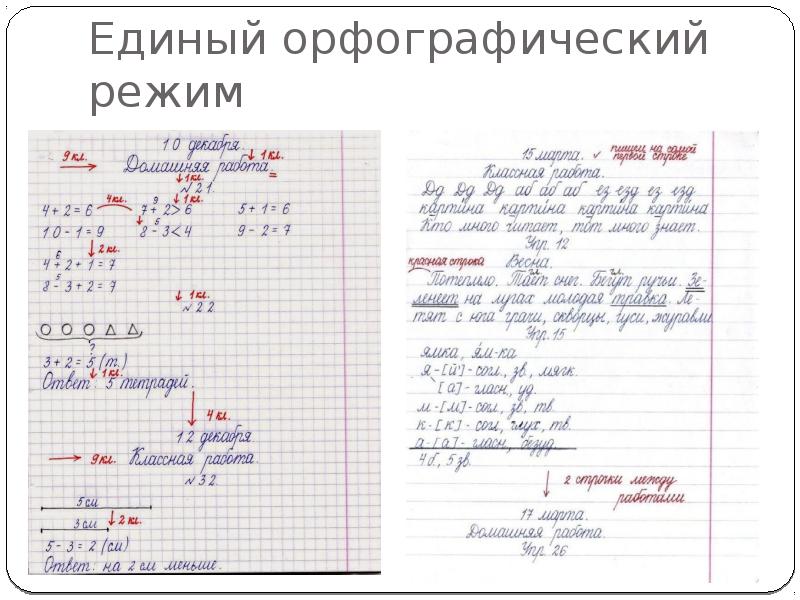 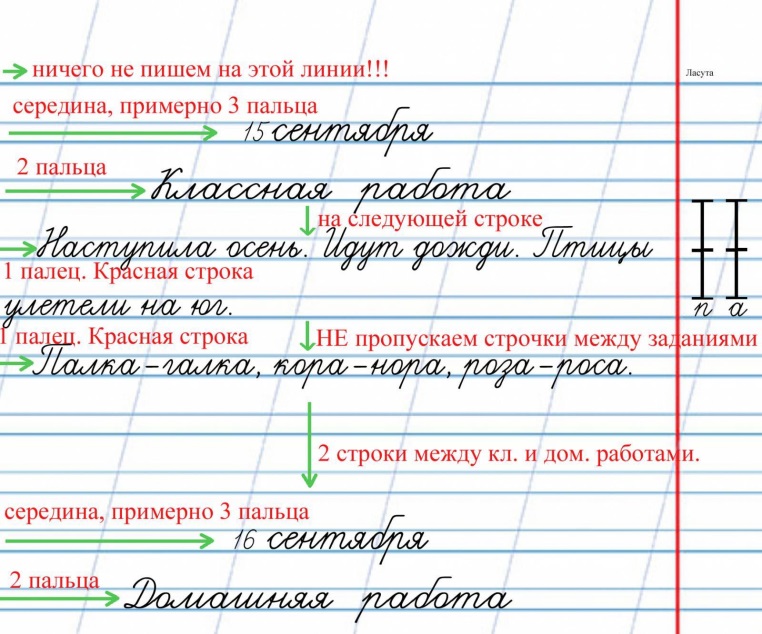 Учитель прописывает образцы букв или их элементов в тетрадях по 2 - 3 строки. Важно обращать внимание детей на положение тетради, посадку, правильно ли они держат ручку.  Не следует превращать работу по каллиграфии в своеобразное наказание для детей с нарушением моторики. Учитель должен помнить о принципах дифференцированного подхода.Оформление письменных работ по математике.Между классной и домашней работами следует отступать 4 клетки (на пятой клетке начинается следующая работа).Между видами упражнений в классной  и домашней работах отступается 1 клетка вниз. Следует отметить, что заглавные буквы пишутся в 2 клетки высотой,  между ними и предыдущими записями свободной клетки нет.  Между столбиками выражений, уравнений, равенств отступаются три клетки вправо (пишем в четвертой).Дату нужно записывать традиционно посередине.Вариативность работы фиксируется на следующей строке по центру или на полях (краткая форма записи):Существует несколько форм записи решения задач: по действиям, по действиям с письменными пояснениями, по действиям с записью вопроса, выражением, уравнением.Слово «Ответ» пишется с заглавной буквы под решением. В первом классе ответ записывается кратко. Позднее учащиеся должны писать полный ответ в соответствии с вопросом задачи. Число с наименованием пишется после двоеточия.Например:    Ответ: 10 мячей купили.      При записи условия задачи в виде таблицы, нет необходимости ее вычерчивания. Учащиеся заполняют графы, отступая от них 2-3 клетки. Названия граф (колонок) пишется с большой буквы. Напомним, что в математике при  сокращении наименований единиц измерений точки не ставятся.Например:   мм,  см,  м,  ч,  мин,  км,  кг,  г и др.При оформлении решения выражений на порядок действий следует требовать от учащихся соблюдения следующих норм:- записать выражение полностью;- указать цифрами над знаками порядок действий;- расписать выполняемые действия по порядку (применяя устные или письменные приемы вычислений), отступив вниз одну клетку;- записать окончательное значение выражения.Например:          3        1    4        23450 – 145 • 2 + 1265׃5 = 3413145•2 = 2901265|5___            3)   _3450          4)   +  3160    10     | 253                       290                      253        26                               3160                    3413        25          15          15	            0Оформлению записи задач геометрического типа учащихся также необходимо обучать.Все чертежи выполняются простым карандашом по линейке. Измерения подписываются ручкой. Обозначения выполняются буквами латинского алфавита.  Слова длина, ширина прямоугольника допускается кратко обозначать латинскими буквами  a и b, P – периметр, S – площадь. Чертить фигуру следует лишь тогда, когда это требует условие задачи. При  оформлении математического диктанта следует соблюдать следующие требования:- записывать только ответы в строчку через запятую, отступая одну чистую клетку вправо;- рядом с числом писать наименования единиц измерений и предлоги на, в …раз.  Например: 567,  345см,  на 78,  в 5 раз.                    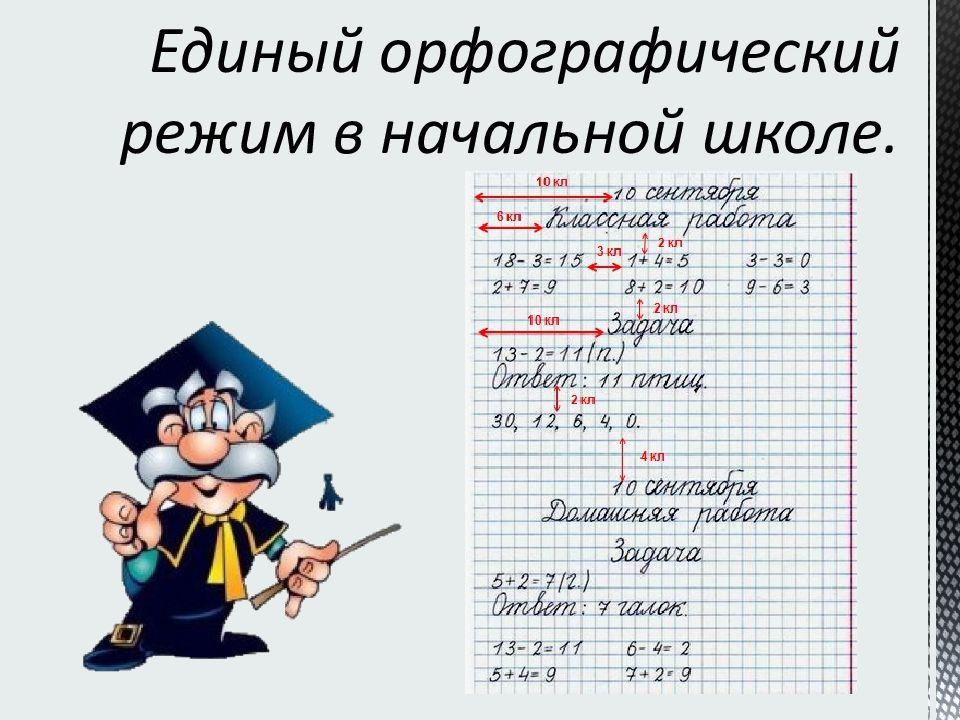 4.Оценивание предметных уровней знаний, умений и навыков учащихся начальной школы.Русский язык.Диктант.«5/5» - нет ошибок и исправлений орфограмм в задании, требующем самостоятельно добытых, не изучавшихся знаний, либо новых, самостоятельно усвоенных умений и действий.«5» - нет ошибок, допускается во 2-3 классах 1 исправление орфограмм и 1 исправление графического характера или 2 исправления графического характера; в 4 классе – 1 исправление графического характера. «4» - 1-2 орфографические ошибки, работа написана аккуратно, но имеются незначительные отклонения от норм каллиграфии, во 2-3 классах дополнительно допускается по 1 исправлению любого характера; в 4 классе – 1 исправление графического характера. «3» - 3-5 ошибок, работа выполнена небрежно, допускается дополнительно во 2-3 классах по 1 исправлению любого характера; в 4 классе – 1 исправление графического характера «2» - 6 и более ошибок.  Ошибкой считается: нарушение правил орфографии при написании слов с проверяемым и непроверяемым написанием (списки таких слов даны в программе каждого класса), а также пропуск и искажение букв в словах ,замена слов, отсутствие знаков препинания в пределах программы данного класса. Если ребенок сам нашел ошибку и исправил ее, то во 2-3 классах не учитываются 1 исправление орфографического  или 2 графического характер ,в 4 классе – 1 исправление графического характера. Остальные 2 исправления считаются за 1 ошибку.За ошибку не считают: ошибки на разделы орфографии и пунктуации, не изучаемые прежде, отсутствие точки в конце предложения ,если первое слово следующего предложения начинается с заглавной буквы ,отрыв корневой согласной при переносе, если не нарушен слоговой раздел.Грамматическое задание.«5» - все задания выполнены безошибочно.«4» - правильно выполнено не менее ¾ (70%) заданий.«3» - правильно выполнено не менее половины (50%) заданий.«2» - неверно выполнено более половины заданий.Количество слов в тексте диктанта:Контрольное списывание текста.2 класс: «5» - нет ошибок, допускается один недочет графического характера; «4» - 1-2 ошибки, 1 исправление; «3» - 3 ошибки, 1 исправление; «2» - 4 ошибки, 1 исправление.3 класс: «5» - нет ошибок, допускается один недочет графического характера; «4» - 1 ошибка, 1 исправление; «3» - 2 ошибки, 1 исправление; «2» - 3 ошибки, 1 исправление.4 класс: «5» - нет ошибок;«4» - 1 ошибка, 1 исправление; «3» - 2 ошибки, 1 исправление; «2» - 3 ошибки, 1 исправление.Количество слов в тексте для контрольного списывания:Словарный диктант. «5»- безошибочно; «4» - 1 ошибка и 1 исправление; «3» - 2 ошибки и 1 исправление; «2» - 3 и более ошибок.Изложение и сочинение. При проверке творческих работ во 2-3 классах выводится одна общая оценка, в 4 классе, учитывая достаточный объем творческих работ,  работа оценивается  двумя отметками:  первая - за содержание и речевое оформление, вторая - за грамотность.Изложение во 2-4 классах – объем работы на 15-20 слов больше диктанта.Сочинение в 3 классе – 9-10 предложений (50-60 слов); в 4 классе – 11-12 предложений (70-80 слов).В силу того, что эти работы носят обучающий характер, отметка «2» не выставляется, кроме контрольного изложения или сочинения в 4 классе.Если ребенок сам нашел ошибку и исправил ее, то во 2-3 классах не учитываются 1 исправление орфографического или 2 графического характера, в 4 классе – 1исправление графического характера. Остальные 2 исправления считаются за ошибку.Литературное чтение.Оценивание навыка чтения.*При оценивании обязательно учитывать индивидуальные особенности ребенка (добавлять детям с нарушением речи 5-10 слов).Математика.Письменная работа, содержащая только задачи.«5/5» - без ошибок и полностью самостоятельно решена контрольная работа и нестандартная задача.«5» - без ошибок выполнена вся работа «4» - нет ошибок в ходе решения задач, но в них допущены 1-2 вычислительные ошибки «3» - допущена хотя бы 1 ошибка в ходе решения задачи (работа содержит 3 задачи) и  1 вычислительная ошибка или если вычислительных ошибок нет, но не решена одна задача «2» - допущены ошибки в ходе решения 2 задач или одна ошибка в ходе решения задачи и 2 вычислительные ошибки в других задачах Комбинированная работа. «5» - без ошибок.«4» - 1-2 вычислительные ошибки, но они допущены не в задаче.«3» - 1 ошибка в ходе решения задачи при правильном выполнении всех остальных заданий или допущены 3-4 вычислительные ошибки при отсутствии ошибок в ходе решения задачи.«2» - допущена ошибка в ходе решения задачи и хотя бы 1 вычислительная ошибка или 5 и более вычислительных ошибок .Математический диктант.«5» - безошибочно.«4» - 1/5 часть заданий выполнены неверно.«3» - 1/3 часть заданий выполнены неверно.«2» - ½ часть заданий выполнены неверно.Окружающий мир.            Основная цель контроля - проверка знания фактов учебного материала, умения детей делать простейшие выводы, высказывать обобщенные суждения, приводить примеры из дополнительных источников, применять комплексные знания.     Оценка "5" ставится ученику, если он осознанно и логично излагает учебный материал в соответствии с темой, используя свои наблюдения в природе, устанавливает связи между объектами и явлениями природы (в пределах программы), правильно выполняет практические работы и дает полные ответы на все поставленные вопросы.     Оценка "4" ставится ученику, если его ответ в основном соответствует требованиям, установленным для оценки "5", но ученик допускает отдельные неточности в изложении фактическою материала. Все эти недочеты ученик легко исправляет при указании на них учителем.     Оценка "3" ставится ученику, если он усвоил основное содержание учебного материала, но допускает фактические ошибки, не умеет использовать результаты своих наблюдений в природе, затрудняется устанавливать предусмотренные программой связи между объектами и явлениями природы, но может исправить перечисленные недочеты с помощью учителя.     Оценка "2" ставится ученику, если он обнаруживает незнание большей части программного материала, не оправляется с выполнением практических работ даже с помощью учителя.Оценка тестов.    Тестовая форма проверки позволяет существенно увеличить объем контролируемого материала по сравнению с традиционной контрольной работой и тем самым создает предпосылки для повышения информативности и объективности результатов. Тест включает задания средней трудности.«5» - все предложенные задания выполнены правильно (все или 9/10 заданий выполнено верно)  ( 90-100%).«4» -  не менее 3/4 заданий выполнено верно или все задания с незначительными погрешностями (75-89%).«3» - не менее ½ заданий выполнено  верно (50-74%).«2» – выполнены отдельные задания ( менее 50%).    5.Рекомендуемое количество контрольных письменных работ по русскому языку и математике по классам.Русский язык.Математика.№ п/пУчебный предметКоличество тетрадейКоличество тетрадейПериод обученияКомментарийтекущихконтрольных1Русский языкПрописиНетПериод обучения грамотеПомимо прописей, допускается наличие  1 – 2 тетрадей1Русский язык2Нет 1–42Литературное чтениеНетДопускаются КИМы1–4  Допускается наличие        тетрадей на печатной основе3ОРКСЭВ соответствии с программными требованиямиНет4  Допускается наличие        тетрадей на печатной основе4МатематикаРабочие тетради на печатной основеНетПериод обучения грамотеДопускается наличие  1 – 2 тетрадей4Математика2Нет1–45Окружающий мирНетДопускаются КИМы 1–4Допускается   использование рабочих тетрадей на печатной основе, входящих в УМК6Иностранный языкВ соответствии c программными требованиямиНет1–4Допускается   использование рабочих тетрадей на печатной основе, входящих в УМК  8ИЗОАльбомНет1–49ТехнологияНетНет1–4Допускается   использование рабочих тетрадей на печатной основе, входящих в УМК  10МузыкаВ соответствии c программными требованиямиВ соответствии c программными требованиями1–411Физ. культураНетНет1–4       I класс       I класс      II класс      II класс     III класс     III класс   IV  класс   IV  классI полугодиеКонецгодаI полугодиеКонецгодаI полугодиеКонецгодаI полугодиеКонецгода8-10 слов15-17 слов25-30 слов35-40 слов45-50 слов55-65 слов65-70 слов75-80 словВиды работ       I класс       I класс      II класс      II класс     III класс     III класс   IV  класс   IV  классВиды работI полугодиеКонецгодаI полугодиеКонецгодаI полугодиеКонецгодаI полугодиеКонецгодаКонтрольное списывание7-10слов10-20 слов      25-30 слов(учебник и доска)      25-30 слов(учебник и доска)35-45 слов(учебник и доска)35-45 слов(учебник и доска)45-65 слов(учебник и доска)45-65 слов(учебник и доска)Виды работ       I класс      II класс     III класс   IV  классСловарный диктант    8-10 слов10-12слов12-15 словоценка                                         Допущенные ошибки                                         Допущенные ошибкиоценка                по содержанию               Грамотность«5»Правильное последовательное изложение текста, полное раскрытие темы, отсутствие фактических ошибок. Допускается один речевой недочет.Нет орфографических и пунктуационных ошибок на изученные правила. Допускается 1-2 исправления.«4»Правильно передан текст, раскрыта тема, но имеются незначительные нарушения последовательности, отдельные речевые и фактические неточности, допускается не более трех речевых недочетов.Не более 2 орфографических и 1 пунктуационной ошибок на изученные орфограммы, допускаются еще 1-2 исправления.«3»Имеются отклонения от темы, допущены нарушения последовательности в построении 2-3 предложений, беден словарь, допускается не более 5 недочетов в содержании и построении текста.Допущены 3-5 орфографические и 1-2 пунктуационные ошибки, допускаются 1-2 исправления.«2»Работа не соответствует теме, много фактических неточностей, нарушена последовательность изложения мыслей, беден словарь, допущено более 5 недочетов в содержании и построении текста. 6 и более орфографических ошибок.Виды работ       I класс       I класс      II класс      II класс     III класс     III класс   IV  класс   IV  классВиды работI полугодиеКонецгодаI полугодиеКонецгодаI полугодиеКонецгодаI полугодиеКонецгодаТемп чтения25-30 слов в минуту30-40 слов в минуту50-55 слов в минуту60-65 слов в минуту70-75 слов в минуту80-85 слов в минуту90-95 слов в минуту95-100 слов в минутуНаизусть7 стихотворений7 стихотворений10 стихотворений10 стихотворений13 стихотворений13 стихотворений16 стихотворений16 стихотворенийОбъем 100%100%90%90%80%80%70%70%60%60%50%50%оценка«5»«5»«4»«4»«4»«4»«3»«3»«3»«3»«2»«2»ПолугодиеIIIIIIIIIIIIIIIIII1 класс-40-35-39-30-34-25-29-20-24-10-192класс55 и выше65 и выше50-5460-6445-4950-59менее45менее503 класс75 и выше85 и выше70-7480-8460-6970-79менее60менее704 класс95 и выше100 и выше90-9495-9980-8985-94менее80*менее85*Виды работ       I класс       I класс      II класс      II класс     III класс   IV  класссчетДо 10До 20До 100До 100100-1000Млн.задачи1 действие1-2 действия1-2 действия2-3 действия2-4 действияклассВид работыI четвертьI четвертьIIчетвертьIIчетвертьIIIчетвертьIIIчетвертьIVчетвертьГОДГОД1 классДиктант - - ----1111 классКонтрольное списывание111222 классДиктант2222222282 классПроверочная работа-1111---22 классИзложение            111111114 2 классСочинение            -1111---2 2 классКонтрольное списывание---1111122 классСловарный диктант                 1 раз в две недели     (всего17)                 1 раз в две недели     (всего17)                 1 раз в две недели     (всего17)                 1 раз в две недели     (всего17)                 1 раз в две недели     (всего17)                 1 раз в две недели     (всего17)                 1 раз в две недели     (всего17)                 1 раз в две недели     (всего17)                 1 раз в две недели     (всего17)2 классКонтрольный словарный диктант2223322293 классДиктант2223322293 классПроверочная работа-1111---23 классИзложение  	1112211153 классСочинение           -111111133 классКонтрольное списывание-11--11123 классСловарный диктант1 раз в две недели     (всего17)1 раз в две недели     (всего17)1 раз в две недели     (всего17)1 раз в две недели     (всего17)1 раз в две недели     (всего17)1 раз в две недели     (всего17)1 раз в две недели     (всего17)1 раз в две недели     (всего17)1 раз в две недели     (всего17)3 классКонтрольный словарный диктант2223322294 классДиктант22233333104 классПроверочная работа-11--11124 классИзложение       111221+11+11+15(+1контр.)4 классСочинение        111111114 4 классКонтрольное списывание-1111---24 классСловарный диктант1 раз в две недели     (всего17)1 раз в две недели     (всего17)1 раз в две недели     (всего17)1 раз в две недели     (всего17)1 раз в две недели     (всего17)1 раз в две недели     (всего17)1 раз в две недели     (всего17)1 раз в две недели     (всего17)1 раз в две недели     (всего17)4 классКонтрольный словарный диктант222332229классВид работыI четвертьI четвертьIIчетвертьIIчетвертьIIIчетвертьIIIчетвертьIVчетвертьГОДГОД1 классКонтрольные работы- - 11--1221 классМатематический диктант проводится со II четверти 1 раз в две недели. Математический диктант проводится со II четверти 1 раз в две недели. Математический диктант проводится со II четверти 1 раз в две недели. Математический диктант проводится со II четверти 1 раз в две недели. Математический диктант проводится со II четверти 1 раз в две недели. Математический диктант проводится со II четверти 1 раз в две недели. Математический диктант проводится со II четверти 1 раз в две недели. Математический диктант проводится со II четверти 1 раз в две недели. Математический диктант проводится со II четверти 1 раз в две недели. Математический диктант проводится со II четверти 1 раз в две недели. 2 классКонтрольные работы22233333102 классМатематический диктант2223322293 классКонтрольные работы22233333103 классМатематический диктант2223322294 классКонтрольные работы22233333104 классМатематический диктант222332229